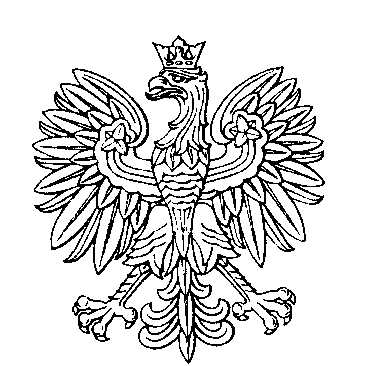 OBWODOWA KOMISJA WYBORCZA NR 1w gminie GrabicaOBWODOWA KOMISJA WYBORCZA NR 2w gminie GrabicaOBWODOWA KOMISJA WYBORCZA NR 3w gminie GrabicaOBWODOWA KOMISJA WYBORCZA NR 4w gminie GrabicaOBWODOWA KOMISJA WYBORCZA NR 5w gminie GrabicaOBWODOWA KOMISJA WYBORCZA NR 6w gminie GrabicaSKŁAD KOMISJI:Przewodniczący	Edyta Maria BaranZastępca Przewodniczącego	Jolanta Małgorzata LaseckaCZŁONKOWIE:SKŁAD KOMISJI:Przewodniczący	Bożena Jadwiga ZajdelZastępca Przewodniczącego	Anna Maria MaciaszczykCZŁONKOWIE:SKŁAD KOMISJI:Przewodniczący	Marzena Agata KukułaZastępca Przewodniczącego	Agnieszka Karolina BadelskaCZŁONKOWIE:SKŁAD KOMISJI:Przewodniczący	Agnieszka Barbara MastalerzZastępca Przewodniczącego	Maria Józefa DobrowolskaCZŁONKOWIE:SKŁAD KOMISJI:Przewodniczący	Zofia Krystyna BarańskaZastępca Przewodniczącego	Kamila Katarzyna KociołekCZŁONKOWIE:SKŁAD KOMISJI:Przewodniczący	Karolina Maria SiedleckaZastępca Przewodniczącego	Mariola Jadwiga KulińskaCZŁONKOWIE: